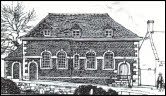 Report to SEND Gov Nov 2017No of children on role:Number of children with SEND: Range Of SEND: Children with one area of need, such as reading, to complex needs, ADHD, Autism, Emotional Behavioural, Year groupSchool SupportMy Support PlanEHCPRec11222134421511613Total 1072ProvisionOutside agency supportMeet and GreetALphasmartSpeed UpFresh StartPrecision reading and spellingExtra Phonics and maths sessionTA support within class1 to 1 support within and beyond the classroomSALT programmesELSAAnger managementIPADScribeNumber linesTable gridsHFW matsTalk BoostPlay TherapyEducational Psychology Behaviour Support ServiceSSENSSpeech and LanguageSEND lead workerThere has also been one APM  CAF reviewsCIN (children in need) meetings Play Therapist